        Комитет по охране 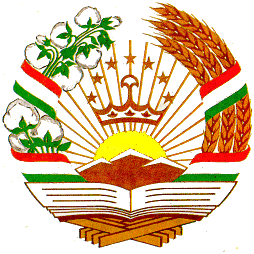          окружающей среды при     Правительстве                 Республики ТаджикистанНомгўиМасъалањои назоратие, ки тибќи онњо санљиши фаъолиятисубъектњои хољагидор дар соњаи њифзи муњити зист гузаронида мешавадЌоидањоигузаронидани санљиши фаъолияти субъектњои хољагидор дар Љумњурии Тољикистон, аз тарафи Кумитаи њифзи муњити зисти назди Њукумати Љумњурии Тољикистон ва сохторњои марбутаи онКумитаи њифзимуњиги зисти назди ЊукуматиЉумњурии Тољикистон ПЕШГУФТОР      Њуљљатњои меъёрии «Номгўи масъалањои назоратие, ки тибќи он санљиши фаъолияти субъектњои хољагидор дар соњаи хифзи муњити зист гузаронида мешавад» ва «Коидањои гузаронидани санљиши фаъолияти субъекти хољагидор дар Љумњурии Тољикистон, аз тарафи Кумитаи њифзи муњити зисти назди Њукумати Љумњурии Тољикистон ва сохторњои марбутаи он», бо маќсади ( танзим даровардани назорати давлатї ва њамоњанг сохтани назорати давлатї талаботњои Ќонуни Љумњурии Тољикистон «Дар бораи санљиши фаъолияти субъектњои хољагидор дар Љумњурии Тољикистон» тањия карда шудааст.     Њуљљатњои меъёрии мазкур талаботњои моддањои 8, 63, 64 ва 65 Ќонуни Љумњурии Тољикистон «Дар бораи њифзи табиат»-ро ва талаботњои моддањои 41,13 Ќонуни Љумњурии Тољикистон «Дар бораи санљиши фаъолияти субъекти хољагидор дар Љумњурии Тољикистон» њамоњанг сохта, барои истифодабарандагон нозирони давлатии њифзи муњити зист, алалхусус барои кормандони Раёсатњо шўъбањо ва бахшњои њифзи муњити зисти вилоятњо, шањрњо ва нохияњо, нозиротњо, Муассисањои давлатии хољагии љангал ва шикор, њудудњои табиии махсус муњофизатшаванда ва сохторњои марбутаи онњо тањия карда шуда аст.Ин њуљљатњо, њуљљатњои расмии корї барои кормандони Кумита доир ба муносибатњои риояи талаботњои ќонунгузорињои Љумњурии Тољикистон, меъёр ва стандартњои экологиро дар соњаи њифзи муњити зист, байни нозирони давлатї табиатистифодабарандагонро ба танзим медарорад. Њамчунин њуљљатњои њамчун воситаи таълимї барои тайёр кардани кадрњои соњаи экология дар донишгоњњо ва донишкадањо истифода бурда мешаванд.       Њљљчатњои меъёрии мазкур асосан барои ташкил ва гузаронидани санљиши комплексї тањия гардидааст. Аз ин лињоз сохторњои марбутаи Кумита бояд санљишњоро дар асоси талаботњои њуљљатњои меъёрии мазкур ба рох монад. Санљиши фаъолияти субъекти хољагидор аз тарафи Кумита ва сохторњои марбутаи он метавонад наќшавї, ѓайринаќшавї ва такрорї гузаронида шавад. Дар њама њолат санљиши объектњое, ки хатарнокиашон баланд буда, ба саломатию њаёти ањолї тањдид намуда, сабабгори вайроншавии мувозинатии экологї мегардад, бояд дар мадди аввал гузошта шавад.Раиси Кумитаи њифзи 	муњити зисти назди Њукумати Љумњурии Тољикистон                                                   Х. ЗикировЊуљљатњои меъёрии «Номгўи масъалањои назоратие, ки Тибќи онњо санљиши фаъолияти субъектњои хољагидор дар соњаи њифзи муњити зист гузаронида мешавад» ва «Ќоидањои гузаронидани санљиши фаъолияти субъектњои хољагидор дар Љумњурии Тољикистон, аз тарафи Кумитаи њифзи мухити зисти назди Њукумати Љумњурии Тољикистон ва сохторњои марбутаи он», дар асоси дастуру пешнињодњои муовини Раиси Кумитаи њифзи муњити зисти назди Њукумати Љумњурии Тољикистон Дустов С. Б. ва кўмаки амалию тавсияњои Вазорати адлияи Љумњурии Тољикистон аз тарафи Раёсати мониторинг ва сиёсати экологии дастгоњи марказии Кумитаи њифзи муњити зисти назди Њукумати Љумњурии Тољикистон тањия карда шуда аст.Муаллиф: Хайруллоев Рањматулло, Сардори Раёсати мониторинг ва сиёсати экологии Дастгоњи марказии Кумитаи њифзи муњити зисти назди Њукумати Љумњурии ТољикистонТарљумаи: Иброњимов Њалимљон, Сардори шўъбаи нозирї ва назорати Раёсати мониторинг ва сиёсати экологии Дастгоњи марказии Кумитаи њифзи муњити зисти назди Њукумати Љумњурии ТољикистонКумитаи њифзи муњити зисти назди Њукумати Љумуњурии Тољикистон ва ташкилоти байналмиллалии Созмони Амният ва Њамкории Аврупо (САЊА) љињати дастгирии молиявї барои нашр кардани њуљљатњои меъёрии мазкур миннатдорї  баён мекунад.Тасдиќ карда шудааст бо:Фармоиши Раиси Кумитаи њифзи муњити зисти назди Њукумати Љумњурии Тољикистон № 01 аз 07. 07. 2008 сол.Фармоиши Раиси Кумитаи њифзи муњити зисти назди Њукумати Љумњурии Тољикистон № 02 аз 26. 12. 2008 сол.Дар Вазорати адлияи Љумњурии Тољикистон ба ќайди давлатї гирифта шудааст:Рамз № 431 аз 29. 07. 2008 сол.Рамз № 329 аз 26. 12. 2007 сол.Мавриди  амал ќарор дода шудааст:1 Аз 01 08 2008 сол2. Аз 01. 01. 2008 сол.«Тасдиќ карда шудааст»                                                                              Бо фармоиши Раиси Кумитаи њифзи муњити   зисти назди Њукумати Љумњурии Тољикистоназ 7-уми июли соли 2008, №1Н ОМ ГЎИмасъалањои назоратие, ки тибќи онњо санљиши фаъолияти субъектњоихољагидордар соњаи њифзи муњити зист гузаронида мешавад.Њуљљати мазкур дар асоси моддаи 13 Ќонуни Љумњурии Тољикистон «Дар бораи санљиши фаъолияти субъектњои хољагидор дар Љумњурии Тољикистон» тањия шуда, номгўи масъалањои назоратиеро, ки тибќи онњо санљиши фаъолияти субъектњои хољагидор дар соњаи њифзи муњити зист гузаронида мешавад, муайян менамояд.1. Аз	тарафи хамаи вазоратхо ва идорах,о, ташкилотхои давлатй, хусусй ва чамъиятй, накдиётхои обй ва дигар намуди воситахои наклиётй, новобоста аз шакли мансубияти идоравй, шахсони вокеъй, хукукй ва хоричй риоя кардани талаботх,ои конунгузорихои Ч,умх,урии Точикистон дар сох,аи хифзи табиат, стандарт	дар сохди х,ифзи мухити зист ва истифодаи ок,илонаи сарватхои табий, ичроиши карорхо ва супоришхои Хукумати Чумхурии Точикистон, карорхои макомоти ичроияи хокимияти давлатй, карорхо, фармонхо, низомномахо, меъёрхо ва нишондодхои макомоти салохиятдори хифзи мухити зисти Ч,умхурии Точикистон оид ба масъалахои истифодаи сарватхои табий ва хифзи мухити зист.2. Аз	тарафи вазорату идорахо ичро кардани ухдадорихои Чумхурии Точикистон, ки аз Конвенсияхои байналмилалй ва созишномахо дар бахши истифодаи окилонаи сарватхои табий ва хифзи мухити зист бармеоянд.3. Мавчудияти ичозат ва меъёри хадди ак,али партовхои моддахои ифлоскунанда ба хавои атмосфера, дар об, пармакунии чоххои обгирй, барои Хосилшавй ва чойгиронии партовхо, аз чумла партовхои хатарнок ва дигар моддахои ба мухити экологй таъсиррасонанда, риояи шарту талаботхои ичозатномахо.4. Тахия	ва ичрои чорабинихо чихати муваффак шудан ба меъёрхои мукаррар кардашуда оид ба мухити зист ва баркароркунии сарватхои табий.5. Риояи	меъёрхои хадци чоизи партовхои моддахои ифлоскунанда ба мухити зист аз манбаъхои доимй ва харакаткунанда, мавчудият ва холати дидбонгоххои назоратии холати хавои атмосферы, намчунин шартхо ва тартиби партофтани ин моддахо тавасути оби чори ва дигар барандагон, инчунин партовхо.6. Ичроиши вазифахо оид ба хифзи мухити зист, истифодаи окилонаи сарватхои табйй, баркароркунй ва омузиши захирахои табиие, ки дар Барномахои иктисодй ва тараккиёти ичтимоии Ч,умх,урии Точикистон, карорхои Х,укумати Ч^умхурий Точикистон, хамчунин дар накдгахои вазорату идорахо, ташкилот ва муассисахо пешбинй шудаанд.7. Истифода ва хифзи замин, сари вакт ва бо сифат ичро кардани мачмуъи чорабинихои зарурй оид ба пешгирй ва бартараф кардани ифлосшавй тавассути партовхои истеъмолй ва истехсолй, обхои чорй, ботлокшавй, хамчунин вайрон кардани замин хангоми истифодаи сарватхои замин, ичрои корхои сохтмонй, геологй, кофтуковй ва корхои ба инхо монанд.	8.Сари вакт ва бо сифат ичро кардани комплекси чорабинихои зарурй оид ба хифзи замин аз таназзулёбии обй ва бодй, нигохдории холати оптималии иншооти зидди таназзулёбй, хатти химоявии чангал ва дигар объектхои хифзкунандаи замин, пешгирии биёбоншавй, шуршавй, ботлокшавии замин ва равандхои ба ин монанди зиёновар, ки боиси кам шудани хосилнокй, таназзулёбй, нобудшавй ва расонидани зарар ба мухити зист ва саломатии ахолй мегардад.9. Риояи	талаботхо оид ба хифзи обхои зеризаминй ва руизаминй, аз чумла обхои маъданй, хифзи замин, чангал ва дигар объектхои мухити зист аз таъсири зараровари партовхои саноати коркарди кухй, истеъмолй, истехсолй ва партовхои ба ин монанд, холати партовгоххо, полигонхо ва чойхои нигохдорию гарамшавии партовхо. 10. Њангоми вайрон кардани кабати биологии замин, чихати баркароркунй, гузаронидани корхои Рекултиватсия, нигохдорй ва истифодаи кабати хосилнокии хок.11. Риояи меъёр ва коидахо барои истифодабарй ва хифзи канданихои фоиданоки маъмули умум. Рох надодан барои корхои кофтуковй, кор аз руи тахияи корхо канданихои фоиданоки маъмули умум, сохтмонй саноатй, ифлоскунии заминхои х,удудхои махсус мухофизатшаванда, бо партовхои маишй.12. Риояи коидахои мукарраркардашуда оид ба истифодабарй, нигохдорй ва кашонидани пеститсидхо, нурихои маъданй ва дигар модцахои химиявй, талабот оид ба безараргардонй, гуронидани пеститсидхои мухдати истифодаашон гузашта ва барои истифода ичозат доданашуда, хамчунин зарфхои нигохдории онхо.13. Риояи	талаботхо оид ба чамъоварй, кашонидан, чойгиронй, безараркунй ва истифодаи партовхои сахти маишй, саноатй, захрнок. 14.Ичроиши талаботхои хифзи табиат хангоми чудо кардани китъаи замин мавчудияти хулосаи Экспертизаи Давлатии Экологй, барои тамоми намуди фаъолиятхои хочагидорй. Рох надодан барои чаронидани чорво, худсарона ишгол намудани замин, шудгори заминхо, оташгиронй ва дигар амалхо дар заминхои х,удудх,ои—махсус мухофизатшав анда. 15.Риояи талаботхо оид ба хифз ва истифодаиатмосфера, чангал ва дигар сарватхои табии, хочагию ќайкрони,лоихакашй, сохтмон, реконсгруксия ва ба истифодадихй, хамчунин корхои пармакунй, кабелгузаронй, кубургузаронй ва дигар намуди коммуникатсия, назорати хатх,о ва минтакахои мухофизати манбаъхои обй, гирифтани растанихои обй ва амсоли онхо, ки ба холати мухити зист таъсир мерасонад.16.Истифодаи хавои атмосфера барои эхтиёчоти истехсолй дар холате, ки он ба тагйирёбии холати атмосфера, мухити зист, хамчунин риояи коида ва меъёрхои истифодабарии об, обчудокунй ва чойхои барои истифодаи об мукарраркардашуда, таъсир мерасонад.17. .Риояи талаботхо оид ба тачхизонидани иншоотх,ои обтак,симкунй дар обанборхои мохипарварй бо воситахои мохихифзкунанда, хамчунин холати техникй ва риояи тартиби истифодабарии тачхизот барои гузаргохи мохи (мигратсия).18. Х,олати самаранокии кори тачхизоти обу газтозакунанда ва иншоотхои канализатсионй, риояи коидахои истифодабарии он, тачхизот ва аппаратура барои тоза кардани моддахои ифлоскунанда дар муассиса, ташкилот ва корхонахо, хамчунин воситахои наклиётй новобоста аз мансубият ва шахрвандй.19. Ичроиши вазифахои накшавй оид ба сохтмон ва ба истифодадихии тачхизот ва аппаратура барои тоза кардани партовхои модцахои ифлоскунанда ба мухити зист ва истифодаи максадноки маблагхои ба ин максад чудокардашуда.20. Риояи	меъёр ва коидахои экологии истифодабарии сарватхо барои эхтиёчоти истехсолй, хангоми ба истифода додани объектхои саноатй, маишй, хочагии кишлок ва дигархо.21. Риояи меъёрхои мукарраркардашуда барои бурдани корхо вобаста ба тарики сунъй тагйир додани холати атмосферй ба максадхои истифода дар хочагии халк.22. Риояи талаботхои экологй хангоми истифодабарии системаи хочагихои об ва обанборх,о, хамчунин кулхо ва дигар манбаъхои обие, ки хамчун обанборхо истифода карда мешавад.23. Ичрои чорабинихои оид ба афзунгардонии сарватхои табий ва хифзи макони зист, шароити инкишофёбй ва рохи мухочироти хайвонот, хамчунин мухити инкишофёбии растанй.24. Риояи меъёр ва коидахои шикори мохй ва дигар хайвонхои обй ва истифодаи растанихо. Ошкор намудани холатхои гайриконунии шикори мохй, шикори гайриконунй ва дигар холатхои истифодабарии оламихайвонот.	25. Риояи талаботхо ва коидахои экологй дар минтакахои туризм ва рекреатсионии Ч,умхурии Точикистон. (Туризми байналхалкй мохидории хаваскорй ва литсензионй, шикор ва муассисахои ба шикор алокаманд).26. Риояи тартиби вобаста кардан ва ба мохипарварй ба иститфода додани  хавзхои мохипарвари,  муассисахои мохипарвар, хочагихои шикори мохи ва дигар муассисахои махсулоти мохитайёркунанда. 27.Аз тарафи муассисахо, ташкилотхо ва хочагихо тахия ва ичро кардани чорабинихо оид ба хифз, афзунгардонй ва акклимитизатсияи, хайвонхо ва растанихо.28.Риояи тартиби чудокунй ва вобастакунии шикоргохдо ба хочагихои шикор, меъёр, мухлат ва таксимоти меъёр (квота) барои намудхои хайвонхои шикоршавандае, ки барои шикори онхо ичозатнома, чиптахо гирифта мешаванд, дигар талаботхо оид ба хифз ва истифодаи олами  хайвонот.29. Риояирежими нигохдории мамнуъгоххо ва парваришгохдои давлатй, паркхои табий ва миллй ва дигар худудхои табиии махсус мухофизатшаванда, ки ба сохтори Кумитаи хифзи мухдти зисти назди Хукумати Ч,умхурии Точикистон дохил нестанд, аз тарафи ощо ичро кардани чорабинихои баркароркунй ва санитарй, дошта гирифтан ва парондани хайвонхо бо максадхои илмй, селексионй ва бо максади батанзимдарории шумораи онхо, хамчунин чамъоварии маводхои коллексионй.30. Ичрои чорабинихои оид ба таъмини истифодаи окилона ва баркароркунии олами наботот, аз чумла чангал, хифзи олами хайвонот, бо тартиби мукарраргардида ташкили кори хочагй дар чангал аз тарафи муассисаю ташкилотхои хочагии чангалу шикор ва дигар муассисахое, ки чангал ба онхо вобаста карда шудааст, хамчунин дигар чангалистифодабарндагон. Рох надодан ба буриши гайриконунии дарахтон ва буттахо, чамъоварии мевахои чангал, замбуруг, тухмихо, гулхо ва дигар намудхои олами растанй.31. Аз тарафи вазорату идорахо, муассисаю ташкилотхо ва хочагихо дуруст бурдани хисоби истифодаи сарватхои табий ва партофтани моддахои ифлоскунанда ба мухити зист.32. Риояи тартиби мукарраркардашуда барои бурдани хисоби давлатии хайвонхои вахшй ва истифодаи онхо, бурдани кадастри давлатии олами хайвонот. Бурдани мониторинга табиати вахшй ва сахехии маълумотхои ба даст омада.33. Ичрои чорабинихо оид ба пешгирии партовхои садамавии ифлоскунандаи мухити зист ва бартараф кардани оцибатхои он.34. Риояи меъёрхои экологй хангоми чори кардани техника ва технологияи нав, азнавсозии муассисахо, корхонахо, маводхо ва ашёхо, аз чумла маводхои химиявй ва вайронкунандаи кабати озон, дигар фаъолияте, ки ба мухити зист таъсири зараровар мерасонад.35. Истифодаиокилона ва афзунгардонии растанихои техникй, доруворй ва дигар намуди олами наботот.36. Риояитартиб ва меъёрхо хангоми воридот, содирот ва истифодаи маводхои такроранистифодашавнда.37. Риояиталаботхо хангоми гузаронидани тафтиши (аудити) экологй чихати мукаррар намудани дурустии хисоби пардохт  барои ифлоскунии мухити зист ва пешбурди фаъолият дар бахиш|и  хифзи мухити зист38. Риояиталабот хангоми пешниходи хисоботхои омори дар бахши мухити зист.39. Ичрои	талаботхои конунхои сохаи хифзи табиат ва хуччатхои меъёрй, хангоми пардохт намудани маблагх,о барои ифлоскунии мухдти зист (пардохти хатмй) ва истифодаи сарватхои табий, хамчунин пардохти маблаги чарима ва зарари мукарраркардашуда.40 Риояи талаботхои Конуни Ч,умхурии Точикистон «Дар бораи ичозатномадихй ба баъзе намудхои фаъолият» ва карори Х,укумати Ч,умх,урии Точикистон аз 3-апрели соли 2007, №172 «Оид ба тасдик;и Низомнома дар бораи хусусиятхои ич,озатномадихй ба баъзе намудхои фаъолият».41. Риояи мухлати ичрои супоришхои ичроишашон х,атмй, ки дар натичаи санчиши к;аблй пешниход шуданд, хамчунин ичрои натичаи протоколхо ва карорхо барои к,онунвайронкунй дар сохаи истифода ва хифзи табиат.КУМИТАИ ЊИФЗИ МУЊИТИ ЗИСТИ НАЗДИ ЊУКУМАТИ ЉУМЊУРИИТОЉИКИСТОНФАРМОИШКОМИТЕТ ПО ОХРАНЕ ОКРУЖАЮЩЕЙ СРЕДЫ ПРИ ПРАВИТЕЛЬСТВЕРЕСПУБЛИКИ ТАДЖИКИСТАНРАСПОРЯЖЕНИЕаз «4»08. 2008с.	№ 02Дар бораи ворид намудани таѓйиротњо ба њуљљати меъёрии Ќоидањои гузаронидани санљиши фаъолияти субъектњои хољагидор  дар соњаи њифзи муњити зистТибки фармони Президенти Чумхурии Точикистон аз 27.02.08с. №428 «Дар бораи такмили минбаъдаи сохторхои макомоти марказии хокимияти ичроияи Чумхурии Точикистон», Карори Хукумати Чумхурии Точикистон аз 24.04.08с. №189 «Дар бораи Кумитаи хифзи мухити зисти назди Хукумати Ч,умхурии Точикистон» ва модцаи 4 Конуни Чумхурии Точикистон «Дар бораи санчиши фаъолияти субъектхои хочагидор дар Ч,умхурии Точикистон».Фармоиш медињам:1. Дар	хуччати меъёрии «Коидахои гузаронидани санчиши фаъолияти субъектхои хочагидор дар Чумхурии Точикистон дар сохаи хифзи мухити зист (фармоиши №2 аз 24.12.07с.), ки дар Вазорати адлияи Чумхурии Точикистон аз 26.12.07с. тахти рамзи бакайдгирии №329 ба кайд гирифта шудааст, калимахои «Вазорати кишоварзй ва хифзи табиати Чумхурии Точикистон» ба калимахои «Кумитаи хифзи мухити зисти назди Хукумати Чумхурии Точикистон» иваз карда шуда, калимахои «Хадамоти назорати давлатй оид ба истифода ва хифзи табиат» хорич карда шавад;2. Сардори Раёсати мониторинг ва сиёсати экологй Хайруллоев Р. вазифадор карда шавад, ки тагйиротхои дар банди якуми хамин фармоиш ворид кардашударо дар хуччати меъёрии мазкур дохил намуда, нусхаи онро ба Вазорати адлия супорад ва ин хуччатро дар шакли китобча нашр карда, дастраси кормандони соха гардонад;Ба сармухосиби Кумита Камолов Ф. супориш дода шавад, ки барои нашри хуччати меъёрии зикргардида, маблаги заруриро чудо намояд;4. Назорати	ичрои фармоиши мазкурро ба зиммаи худам мегузорам.Раис		X. Зикиров                         «Тасдиќ карда шудааст»                                                                                                                 Бо фармоиши Вазири                       кишоварзї ва њифзи табиати                                                                                                           Љумњурии Тољикистон	              № 2 аз 24.12.2007ЌОИДАЊОИгузаронидани санљиши фаъолияти субъектњои хољагидор дар Љумњурии Тољикистон аз тарафи Кумитаи њифзи муњити зисти назди Њукумати Љумњурии Тољикистон васохторњои марбутаи он.Коидахои мазкур дар асоси Конуни Ч^умх,урии Точикистон «Дар бораи санчиши фаъолияти субъектной хочагидор дар Ч,умхурии Точикистон» (моддаи 4) ва К^онуни Чумхурии Точикистон «Дар бораи хифзи табиат», (моддахои 8,63,64,65) тахия карда шуда, тартиби гузаронидани санчиши фаъолияти субъектной хочагидорро дар Чумхурии Точикистон, аз чониби Кумитаи хифзи мухити зисти назди Хукумати Ч,умхурии Точикистон ва сохторхои он муайян менамояд. (вилоятй, шахрй, нохиявй).1. Коидахои умумиКоидахои мазкур барои Кумитаи хифзи мухити зисти назди Хукумати Ч,умхурии Точикистон ва дигар сохторхои санчишкунандаи он, ки санчиши фаъолияти субъектной хочагидорро (шахсони юридикй, вокей, шахрвандон ва шахсони хукуки I шахрвандй надошта), новобаста аз шакли моликият ва мансубияташон нисбати риояи талаботхои конунгузорщои Ч,умхурии Точикистон дар сохаи истифода ва хифзи I табиат мегузаронанд, хатмй мебошад.1.1. Вазифахои асосй хангоми гузаронидани санчиш инхо мебошанд:        -санчиши риояи талаботхои конунгузорихои Ч,умхурии Точикистон дар сохаи f истифода ва хифзи табиат аз тарафи субъектной хочагидор ва шахсони алохида.сари вакт муайян"кардани пешгирй ва бархам додани конуншиканихое, ки ба f манфиати иктисодии Ч,умнурии Точикистон ва ба хукуку манфиатнои шанрвандон зиён меорад, инчунин мукаррар кардани сабаб ва шароитнои содир намудани онно.-андешидани чорано оид ба баркароркунии зарари ба мунити зист расонидашуда.2. Ба накшагирии санчишхо2.1 Санчишнои фаъолияти субъектной хочагидор, ки аз тарафи Кумитаи хифзи мухити зисти назди Хукумати Чумхурии Точикистон ва сохторхои махаллии он (вилоятй, шанрй, ва нониявй) метавонанд накшавй ва гайри накшавй бошанд.2.2. Санчиши объктнои субъектной хочагидор дар асоси санчишнои накшавй бо истиснои санчишнои гайри накшавй ва такрорй гузаронида мешаванд.Накшахо бо назардошти нолатнои зерин метавонанд перспективй (то 3 сол) ва солона тартиб дода шаванд:объектноихатарнокиашонбаланд (идентификационный категорий риска) ки ба саломатию хаёти ахолй тахдид мекунад.тахлили фаъолияти соли оянда.тахлили омори (статистикаи) конунвайронкунихо.2.3. Санчиши накшавии хамон як субъекти хочагидор дар ду сол на зиёда аз як маротиба бо истисно аз холатхои дар П 2. 4. пешбинишуда гузаронида мешавад.2.4. Барои объектной дарачаи хатарнокиашон баланд, санчиш метавонад зиёда аз як маротиба дар ду сол вале на зиёдтар аз як маротиба дар шаш мох, гузаронида шавад. 2.5. Кумитаи хифзи мухити зист назди Хукумати Ч,умхурии Точикистон ва сохторхои махаллии он (вилоятй, шахрй ва нохиявй) санчиши субъектхои хочагидорро танхо дар асоси маълумотх,ое, ки дар натичаи бурдани назорати давлатй оиди риояи талаботхои конунгузорихои Ч,умхурии Точикистон дар сохаи истифода ва хифзи табиат дастрас щудаанд ё бо хохиши худи субъектхои хочагидор ба нащна медарорад.2.6. Интихоби субъектхои хочагидор барои гузаронидани санчиш, аз руи зарари тахминии ба табиат расонандаи субъекти хочагидор дар натичаи вайронкунии талаботхои конунгузорихои Чумхурии Точикистон дар сохаи хифзи табиат, истифодаи захирахой табии бо тартиби камшавии он амалй мегардад.2.7. Дар мадди аввал, субъектхои хочагидоре, ки дарачаи хатарнокиашон баланд буда, хангоми фаъолият ба мухити зист ва саломатии ахолй тахдид менамояд мавриди санчиш карор меёбанд.2.8. Дар асоси дарачаи хатарнокй, Кумитаи хифзи мухити зист назди Хукумати Чумхурии Точикистон ва сохторхои махаллии он (вилоятй, шахрй ва нохиявй) руйхати объектхоеро тартиб медиханд, ки дарачаи баланди хатарнокй доранд ва микдори ин объектхо бояд аз 10%-и объектхои умумии санчидашаванда зиёд набошанд.Руйхати дар боло зикршудаи объектхои дарачаи хатарнокиашон баланд аз тарафи Хукумати Чумхурии Точикистон тасдик карда мешаванд.2.9. Даврияти гузаронидани .санчишхо дар хар як объект бо назардошги дарачаи хатарнокй аз тарафи Кумитаи хифзи мухити зист назди Х,укумати Ч,Умхурии Точикистон дар асоси накшаи гузаронидани санчишхо, ки аз тарафи Кумитаи хифзи мухити зист назди Хукумати Чумхурии Точикистон тасдик шудааст гузаронида мешавад.Дар ин холатхо даврияти санчишхо камтар (ахён-ахён) вале на зудтар аз мухлате, ки дар пунктхои 2,3,2.4 хамин коида пешбинй шудааст, гузаронида мешавад.Назорат оиди риояи накшаи гузаронидани санчишхо ба зиммаи нозирони давлатй оид ба истифода ва хифзи табиат гузошта мешавад.Санчишхои гайринакднавй дар холатхои зерин гузаронида мешаванд:бо карори Хукумати ЧУМХУРИИ Точикистон аз он чумла бо максади пешгирй кардан ва бардам додани холатхои фавкулодца.бо дигар асосхое, ки конуни ЧУМ*УРИИ Точикистон «Дар бораи санчиши фаъолияти хочагидорй дар Ч,УМ^УРИИ Точикистон» пешбинй намудааст ва конуни Чумхурии Точикистон «Дар бораи хифзи табиат».3. Тартиби гузаронидани санчишхо3.1. Санчишхо, дар мухлати на зиёда аз 10 рузи корй мувофики саволномаи аз тарафи Раиси Кумитаи хифзи мувдти зист назди Хукумати Чумхурии Точикистон ва сохторхои махаллии он (вилоятй, шахрй ва нохиявй) тасдик кардашуда гузаронида мешавад. Субъекти хочагидор хукук, дорад пешакй нусхаи руйхати саволхоеро ки басанчиш таалук дорад аз Кумитаи хифзи мухити зист назди Хукумати Чумхурии Точикистон ва сохторхои махаллии он гирад.3.2. Санчишхо дар асоси карори аз тарафи Раиси Кумитаи њифзи муњити зист назди Хукумати ЧУМХУРИИ Точикистон ва сохторхои махаллии вилояти, шахрй ва нохиявй) тасдик кардашуда , амалй карда мешавад. 3.3. Карор барои гузаронидани санчиши фаъолияти субъектной хочагидор аз руи шакли дар замимаи 1-й ба хамин коидахо иловашуда бояд маълумотхои зеринро дар бар гирад:- кайди раками карор дар сохтори санчишкунанда.- номи сохтори санчишкунанда, ки карор оиди санчишро баровардааст.- номи пурраи шахси хукукии санчишкунанда ё фамилияи он, ном, номи падари сохибкори инфиродй.- мазмун ва максади санчиш.- вазифахо, фамилияхо, номхо, номхои падари шахсони санчишгузаронанда. -давраи санчиш.- имзои сардори сохтори санчишгузаронанда.мухри сохтори санчишгузаронанда. Карор оиди гузаронидани санчишхо бояд дар яке аз зерсохторхои Кумитаи хифзи мухити зист назди Хукумати Ч,умхурии Точикистон ва сохторхои махаллии он (вилоятй, шахрй, нохиявй) кайд карда шавад.         3.4. Кумитаи хифзи мухити зист назди Хукумати Чумхурии Точикистон ва сохторхои махаллии он (вилоятй, шахрй, нохиявй) субъекти хочагидорро ба таври хаттй 3- рузи кори пеш аз санчиш хабардор менамояд.Дар хабарнома оиди гузаронидани санчиш, ки аз руи шаклй дар замимаи 2 ба коидахои мазкур илова шуда тартиб дода мешавад, маълумотхои зерин бояд дарч ёбанд: : - асос барои гузаронидани санчиш.      - мазмун ва максади санчиш.      - таърихи гузаронидани санчиш.      - вакти саршавии санчиш.Мухлате, ки барои санчиш чудо карда шудааст.      - амалиётхри аник, (конкретй), ки ба санчиш алокаманданд. Ва сахехиионх,о бояд дар хуччатхр акси худро ёбанд.       3.5. Агар субъекти хочагидор бо сабабх,ои узрнок дар рузи огох, кардашуда саршавии санчишро таъмин карда натавонад, бояд ба таври хаттй Кумитаи хифзи мухити зист назди Хукумати Чумхурии Точикистон ва сохторхои махаллии он (вилоятй, шахрй, нохиявй) на дертар аз ду руз то рузи санчиш, КумиТаи хифзи мухити зист назди Хукумати Чумхурии Точикистон ва сохторхои махаллии он (вилоятй, шахрй, нохиявй) -ро хабар намояд, санчиш ба дигар руз вале на дертар аз панч рузи корй гузаронида мешавад.	т\          3.6. Пеш аз саршавии санчиш шахси мансабдори Кумитаи хифзи мухити зист назди Хукумати Чумхурии Точикистон ва сохторхои махаллии он (вилоятй, шахрй, нохиявй)-ро ба сардори субъекти хочагидоре, ки санчида мешавад шаходатномаи хизматашро пешниход намуда карор оиди гузаронидани санчишро ба у месупорад. Дар нусхаи карор кайд ва имзои сардори субъекти хочагидор оиди шиносой бо карор ва гирифтани он сабт карда мешавад.Сардори субъекти хочагидор гирифтани карор оиди санчишро инкор ва сади рохи гузаронидани санчиш шуда наметавонад.         3.7. Шахсони мансабдори Кумитаи хифзи мухити зист назди Хукумати Чумхурии Точикистон ва сохторхои махаллии он (вилоятй, шахрй, нохиявй) ки санчишро мегузр- аронанд вазифадоранд талаби сардори субъекти хочагидор дар холати супоридани карор оиди санчиш руйхати саволхое, ки аз он санчиш гузаронида мешавад, пешниход намоянд.          3.8. Баъдиба сардори субъекта хочагидор супоридани карор оиди санчиш ванусхаи руйхати саволхи назорати шахси санчишгузаронандаи Кумитаи хифзи мухити зист назди Хукумати Ч^умхурии Точикистон ва сохторхои махаллии он (вилоятй, шахрй, нохиявй) ба китоби кайди санчишхо кайдхо ворид намуда имзои худро мегузоранд.Маълумотхои зерин бояд дар китоб кайд гарданд.:         - фамилия, ном, номи падар, раками шаходатнома. (аз он чумла шахдатномаи махсус) номи сохторе, ки шаходатномаро додаст, мухлати амали шаходатнома.         - хангоми дар санчиш иштирок намудани мутахассиси даъватшуда - фамилия ном, номи падар инчунин раками шаходатномаи хизматй, номи корхона, ки вай намояндаи он аст ва агар мутахассис мустакил бошад раками шаходатномаи шахсиаш ва агар мутахассис дар асоси Крнун дар бораи фаъолият литсензия дошта бошад, раками литсензия, номи сохторе, ки литсензия додаст ва мухати амали литсензия дар китоби ба кайдгирй сабт карда мешавад.         - асос оиди санчиши субъекта хочагидор (руз ва раками карор оид ба гузаронидани санчиш), таърих ва вакти саршавй ва ба охир расонидани санчиш.         - мазмун ва максади санчиш.         3.9. Санчиш факат дар вакти корй ва рузи корй гузаронида мешавад.Саршавии санчиш аз лахзаи ба китоби кайдхо оиди санчиш сабт намудани маълумотх,о мувофики пункти 3.8 шахси мансабдори Кумитаи хифзи мухити зист назди Хукумати Чумхурии Точикистон ва сохторхои махаллии он (вилоятй, шахрй, нох,иявй) capмешаванд.        3.10. Баъди ба охир расидани санчиш сардори субъекти хочагидор ба китоби кайдхо маълумотхои зеринро сабт менамояд:         - сана ва вакти ба охир расидани санчиш.         - хангоми ошкоркунии конунвайронкунихо дидани чорахои зарурй нисбати субъекти хочагидор аз тарафи шахси мансабдори сохторе, ки санчишро мегузаронад.         - хулосахои худро нисбати натичахои санчиш гузаронидашуда дар шаклхои «Розиам», «Розй нестам», «Бо пешниходоту иловахо розиам» кайд менамояд.         3.11. Дар холати набудани китоби ба кайдгири дар субъекти хочагидор нозир фикру мулохизахояшро дар санади санчиш сабт менамояд.4. Ваколатхои шахсони мансабдоре, ки санчишро мегузаронанд.4.1. Шахсони мансабдори Кумитаи хифзи мухити зист назди Хукумати Ч^умхурии Точикистон ва сохторхои махаллии он (вилоятй, шахрй, нохиявй) хангоми санчиши субъектх,ои хочагидор вазифадоранд:- талаботхои Конститутсияи Чумхурии Точикистон санадхои меъёриву хуку кии Ч,умхурии Точикистон дар сохаи хифзи табиат, аз он чумла конуни Ч,умхурии Точикистон «Дар бораи санчиши субъектхои хочагидор дар Ч^умхурии Точикистон» ва коидахои мазкурро катъй риоя намоянд.- хангоми ошкор намудан ва муайян намудани далели конунвайронкунихо, баркарор намудани зарари ба давлат расонида барои ба чавобгарй кашидани шахсони гунахкор мувофики салохияти конун чорахои зарурй андешад.- то саршавии санчиш хукук ва ухдадорихои субъекти хочагидории санчидашаванда ва инчунин хукук ва ухдадориии худашро, оиди санчиш фахмонад.барои дар санчиш иштирок намудани намояндаи субъ накунад ва саволхояшро равшану возех ба онхо фахмонад .	- санчишро бо мувофикаи катъии карори Кумитаи хифзи муњити зисти назди Хукумати  л Цумхурии Точикистон ва сохторхои махаллии он (вилоятй, шахрй оиди гузаронидани санчиш аз руи тартиби пешбинишудаи конун «Дар бораи «санчиши фаъолияти субъектной хочагидор дар Чумхурии Точикистон» ва коидахои мазкур гузаронад.хуччатхои ба дастовардаро микдоран ва сифатан нигох, дошта баъди омузиш ба сохибаш баргардонад.- ба субъекта хочагидор мазмун ва сабабхои ба вучудоии камбудиву норасоихо ва чорахои андешидашавандаро ба онхо фахмонда дода барои пинхон кардани онхо имконият надихад.садди рохи фаъолияти субъекти хочагидор нашавад.хуччатхои санчидашавандаро аз худуди субъекти хочагидор берун набарорад.ба субъектхои хочагидор баъди санчиши барои бартараф намудани камбудихо супоришхои ичроишашон хатмй дихад.Махфй будани сирри давлатй, тичрратй ва дигар сиррхоро риоя намояд.4.2. хангоми гузаронидани санчишхо шахсони мансабдори Кумитаи хифзи мухити зист назди Хукумати Чумхурии Точикистон ва сохторхои махаллии он (вилоятй, шахрй, нохиявй) хукук, надоранд:оиди масъалахое, ки ба ваколати Кумитаи хифзи мухити зист назди Хукумати Чумхурии Точикистон ва сохторхои махаллии он (вилоятй, шахрй, нох,иявй) тааллук, надоранд гузаронидани санчишхо дар субъектхои хочагидор.гузаронидани санчиш бе пешниходи карор оиди гузаронидани санчиш ва бе кайди маълумотхои лозимй дар дафтари санчишхои субъектхои хочагидор ва инчунин дар набудани рохбарият ва намояндаи субъекти хочагидор.талаб намудани хуччатхои махсулоти баровардашаванда, иттилоъ, ки ба мавзуи санчиш алокдманд нестанд, ва гирифтани нусхаи хуччатхои ба онхо алокаманд.-талаб намудани намунаи махсулот барои тадкикот (санчиш) бе асоси вокеъй ва бе тартиб додани акт (санад).зиёд намудани мухлатхои мукарраршудаи санчиш.-дар шакли накди кабул намудани маблагхои пардохтхои аз тарафи конун муайянкардашуда, аз он чумла маблагх,о, чарима, зарар, фоиз аз субъектхои хочагидор.истифодабарии далелхои мавчуд будани камбудихо барои дахолат кардан ё махдуд кардани фаъолияти субъектхои хочагидор.ичрои амалхое, ки боиси манъ гардидани фаъолияти пай дар пайи субъекти хочагидор мегардад.4.3. Шахсони мансабдори Кумитаи хифзи мухити зист назди Хукумати Ч,умхурии Точикистон ва сохторхои махаллии он (вилоятй, шахрй, нохиявй), ки санчишро мегузаронанд, дар доираи ваколатх,ои худ хукук, доранд:дар хузури намояндаи субъекти хочагидор муоина ва санчиши корхонахо, сохтмон, иншоот, сохтмони нав ва дигар объектхое, ки зери назоратанд гузаронанд, аз рохбарони субъекти хочагидор маълумотхои зарурй ва ахборот гиранд.ба рохбарони субъекти хочагидор (дигар шахсони мансабдор) ва шахрванда новобаста аз шакли моликият мансубият ва шахрванди барои бартараф намудан камбудихову конунншканихо супоришхои ичроишашон хатми диханд. -шахсони мансабдор, дигар кормандони субъектхои хочагидор новобата аз шакли моликият мансубият ва шахрванди, ки дар вайрон кардани талаботхои конунхои амалкунанда, ичро накардани супоришхои додашуда ва дигар талаботхои сохторхои  Кумитаи хифзи мухити зист назди Хукумати Чумхурии Тог икистонва сохторхои махаллии он (вилоятй, шахрй ва нохиявй)- ро ичро накардаанд ба чавобгарии маъмурй кашанд.субъектхои хочагидорро барои вайрон кардани талаботхои аз тарафи конук мукарраргардида, ичро накардани супоришхри шахсони мансабдори Кумитаи хифзи мухити зист назди Хукумати Чумхурии Точикистон ва сохторхои махаллии он (вилоятй, шахрй, нохиявй) чарима банданд.ба таври ройгон (бепул) аз субъектхои хочагидори санчидашаванда ахборот, хуччатхое, ки холати риояи талаботхои конунгузорихои Чумхурии Точикистонро дар сохаи истйфода ва хифзи табиат дар объектхои зери назоратбуда инъикос мекунанд, хуччатхои техникиро дар бораи холати асбобхо, тахчизот ва дигар махсулот, моддахо, масолех, ва дигар ахборотро ки ба салохияти Кумитаи х,ифзи мухити зист назди Хукумати Чумхурии ТочиКйстон ва сохторхои махаллии он (вилоятй, шахрй, нохиявй) дохил мешавад, гиранд.-дар асоси талаботхои конунй, гузаронидани тадкдкотхои техникй, лабараторй, тахдилии вазъият ва сабабхои вайронкунии конугузории Чумхурии Точикйстон дар сохаи истифода ва хифзи табиат, нест кардани объектхои олами хайвонот ва наботот, ифлоскунии мухити табии зистро санчанд.санч;иши (тафтиши) мавчулияти хуччатхое, ки барои амалисозии фаъолияташон дар асоси риояи конунгузорихи хифзи табиат дар Чумхурии Точикистон, стандартно ва коидахо дар сохаи хифзи мухити зист ва самаранок исгифодабарии захирахои табии, карору фармонхо ва супоришхои Хукумати Чумхурии Точикистон, карорхои сохторхои махаллии хукумат, карорхо, фармонхо инструксияхо ва нишондодхоро оид ба масъалахри истифодаи захирахои табии ва хифзи мухити зист, ки аз тарафи вазоратхо ва идорахо, корхонахои давлатй, кооперативй ва дигар ташкилотхри чамъиятй, иттиходияхо, корхонахо, ташкилотхо, наклиётхои оби ва дигар намудхои воситахои наклиёт, новобаста аз мансубияти идоравиашон, шахсони хукуки шахрвандон ва шахсони хукукий ва вокеъй, хоричй риоя карда мешаванд, гузаронанд.аз тарафи вазоратхо ва идорахо ичро намудани ухдадорихои Ч,умхурии Точикистон, ки аз конвенсияхо ва созишномахои дар кисми хифзи мухити зист ва самаранок истифодабарии захирахои табиат мебарояд, санчанд.мавчуд будани (дошгани) ичозатнома барои хадди партовхо ба атмосфера, об ва чойгиркунии партовхо, гуркунии моддахои ифлоскунанда дар мухит, муомилот бо партовхо, оид ба истифодаи захирахои табииро дида бароянд.-тартиб додан ва амали гардонидани чорабинихоро оиди муваффак шудан ба дарачахои меъёрии ифлоскунии мухити зист, баркароркунии захирахои табиат дида баромада, тафтиш намоянд.риояи меъёрхои хадди чоизи партови моддахои ифлоскунанда ба мухити табии зист, ки аз тарафи манбахои харакаткунанда ва ором (бехаракат) ба вучуд меояд ва инчунин тартиби мукарраркарда ва шартхои партовишхо ба атмосфера (ба об), ин моддахо ба обхои руизаминй ва дигар барандагони (пахнкунандагони) ифлосихоро санчанд.ичрои супоришхо оиди хифзи мухити зист (табии), самаранок истифодабарй, баркароркуний ва омухтани холати захирахои табиат, ки дар барномахои тараккиёти иктисодию ичтимоии Чумхурии Точикистон, карорхои Хукумати Ч,умхурии Точикистон ва инчунин дар намунахои вазоратхо, идорахо, иттиходияхо, корхонахо ва ташкилотхо пешбинй шудааст, санчида бароянд. - истифода ва хифзи замин, дар вакташ ва дар вакташ сифатнок ичро намудани мачмуи чорабинихое, ки барои пешгирй намудани ифлосшави ифлоскунии замин бо партовхой саноатй, маишй ва дигархо, бо обхои ифлос ва хангоми гирифтани канданихои фоиданок, гузаронидани корхои сохтмониюкофтуковии геологй, кофтуковй ва дигар корхо равсна гардидаст тафтиш намоянд.	дар вакташ ва сифатнок ичро намудани мачмуи чорабинихои зарурй оиди хифзи замин (хок) аз эрозияи обию боди дар холати оптимали нигох доштани иншоотхои зидци эрозиявй, хати мухофизати чангал ва дигар иншоотхои хифзкунандаи замин, пешгирй намудани биёбоншавй, шуршай, зери об мондани замин ва таъсири дигар просессхои заранок, ки сабаби паст шудани хосилнокй, деградатсия, нестшавии хок, гардида ба мухити зист ва саломатии инсон зарар мерасонанд, санчанд.риояи талаботхо оиди хифзи обхои руизаминй ва зеризаминй (гайр аз минералй ва термалй), замин чангал ва дигар объектхои мухити зист аз таъсири зарарноки партовхои саноатй, маишй, дигар партовхо партовчойхо, хоктудахо ва чои гуншавии партовхои саноатиро дида баромада, тафтиш намоянд.коидахои гирифтан, нигох доштан ва истифодаи кабати хосилхези замин, хангоми гузаронидани корхое, ки ба вайроншавии кабати хок вобаста аст ва рекултиватсияи ин заминхоро санчида бароянд.риояи меъёрхо ва коидахои истифодабарй ва хифзи кандании фоиданоки маъмули умумро тафтиш намоянд.риояи коидахои мукарраркардашуда оиди истифодабарй, нигохдорй ва кашондани пестидситхо, нурихои минералй ва дигар химикатхо, талаботхо оиди безараркунй, гуркунии пестедситхои ах кор баромада ва истифодаашон манъ шуда ва зарфхои онхоро тафтиш намоянд.риояи талаботхо оиди чамъоварй, кашондан, чойгиркунй, безараркунй ва гуркунии партовхои сохти маишй, саноатй, партовхои захрнокро тафтиш намоянд.ичрои талаботхои хифзи табиат хангоми чудокунии кдтъаи замин барои хама намуди фаъолиятро санчида бароянд.дар вакти баргардонидани китъаи замин ба холати коршоям, истифодаи китьахои замин бо максадхое, ки пешбинй шудаанд, ичро шудани талаботхоро санчида бароянд.риояи талаботхо оиди хифз ва самаранок истифодабарии захирахои об, замин, чангал ва дигар захирахои табии хангоми чойгиркунй, лоихакашй, сохтмон ва ба кор андохтани корхонахои нав ва аз нав реканструксия кардашуда, иншоотхо ва дигар объектхо, ба рох мондани корхои сохтмонй, чохканй, пармакунй, (хобонидани) гузаронидани кабелхо, кубурхо ва дигар коммуникатсияхо, садронй (лемсосплав) гирифтани растанихои обй ва дигар корхо, ки ба холати хифзи мухити зист (табии) таъсир мерасонад дида баромада санчиш гузаронанд.истифодабарии хавои атмосфера барои эхтиёчоти саноат, ки сабаби холати бади атмосфера мегардад, ба мухити зист зарар мерасонад ва инчунин нисбати риояи меъёрэд ва коидахои истифодабарии об, обгузароний ва режими мукарраршудаи истифодаи обро дида баромада, санчишхо мегузаронанд.риояи талаботхо дар бораи мучаххазкунии иншоотхои обгирй дар обамборхои мохипарварй бо воситахои эътимоднокии химояи мохихо ва инчунин холати техникй ва риояи коидахои истифодаи тачхизотхои мохигузарро месанчанд.риояи коидахои истифодабарии холати эътимодноки кори иншоотхои обу газ тозакунй, тачхизот ва асбобхо барои аз моддахои ифлос тозакунй дар корхонахо ва муассисахо ва ташкилотхо ва инчунин дар воситахои наклиёт новобаста аз мансубияти идоравиашонро дида баромада санчанд.ичро намудани супоришхои накшавй оиди сохтмон ва ба истифода додаш цншоотхо, тачхизотхо ва асбобхо (аппаратура) барои тозакунии партовишхои (ба атмосфера ба об) ба мухити зист ва сарфи маблагхои максадноки маблагхои ба ин соха чудо шударо тафтиш менамоянд.	риояи меъёр коидахои экологии истифодаи захир ixo бареилшадиШЦ^ВД^хангоми истифодабарии объектхои саноатй, коммунал? объектхоро месанчанд.риояи талаботхои дар ичозатномахо нишондода шударо барои ичрои корхое, ки ба тагйирёбии сунъии холати атосфера ва х,одисахои атмосферй алокаманд буда бо максади бехбудии хочагии халк истифода мешаванд, санчида мебароянд.коидахои экологии истифодаи системахои хочагихои об ва обамборхо инчунин кулхо ва дигар хавзхое, ки хдмчун обанбор истифода мешаванд назорат намуда, месанчанд.ичрои чорабинихо, оид ба азназ баркароркунии захирахои табии ва нигох, доштани мухити зист, маскуншавй ва мусофирати хайвонхо, инчунин мухити афзоиши растанихо алокаманданд, тафтиш намоянд.дурустии истифодабарии лимит (квота) дар объектхои мохидорй, хавзхои табии дохили чумхурй аз тарафи корхонахо ва ташкилотхои мохидорй (мохипарварй) инчунин аз тарафи шахрвандони хоричй, шахсони хукукй ва вокеъй, ки ба мохидорй машгуланд дида баромада, санчиш гузаронанд.риоя намудани коидахои мохидории саноатй ва мохидорони хавасманд, дошта (гирифтани) дигар хайвонхо ва растанихои обиро тафтиш намоянд.риояи талаботхои коидахои экологи дар худудхои рекреатсионии Чумхурии Точикистон (туризми байналхалкии мохидорони хавасманд, мохидорй аз руи литсензия, шикор ва шугли шикор)-ро аз назар гузаронида, санчанд.риояи коидахои нигохдорй ва истифодабарии хавзхои хочагихои мохипарварй аз тарфи корхонахои саноатии коркарди мохй, хочагихои мохидорй ва дигар ташкилотхои коркарди мохиро назорат намуда, санчиш гузаронанд.коидахои истифодабарии ичозатномахо оиди гирифтани (захирахои) мохй, хайвонот ва растанихои обиро тафтиш намоянд.аз тарафи корхонахо ва ташкилотхо ичро намудани чорабинихо оид ба баркарор ва (муътод) акклиматизатсияи хайвонот ва растанихо, гузаронидани корхои мелиоративй аз тарафи хочагихои обро тафтиш намоянд.риояи тартиби чудокунй ва вобастакунии шикоргохдо ба шикорчиён: коида, меъёр, мухлат, чудокунй ва таксимоти лимитхо ба шикори хайвонохои литсензионида шуда, инчунин дигар талаботхо оид ба хифз ва истифодабарии олами хайвонотро назорат намуда санчанд.риояи режими нигохдории мамнуъгоххо, паркхои табии ва миллй, парваришгоххо ва дигар худудхои табии мухофизатшаванда, ки ба системаи Вазорати кишоварзй ва хифзи табиат дохил нестанд, бояд ичрои накдхахои тасдикдардашударо, ки чорахои баркароркунй, доштан ва парондани хайвонхоро ба максадхои омузиши илмй ва назорати афзоиши онхоро мегузаронанд, ба танзим дароранд ва санчанд.аз тарафи корхонахо ва ташкилотхои Агентии Чднгал ва дигар ташкилотхои чубтайёркуни ичро намудани чорабинихое, ки ба самаранок истифодабарии чангал, баркароркунии захирахои растанй, (аз он чумла чангал), хифзи олами хайвонот, риояи тартиби ичрои корхо дар чангал, ки ба хочагии чангал алокаманд нест, ба рох монанд, назорат намоянд.аз тарафи вазоратхо ва идорахо, корхонаву муассисахо, ташкилотхо, бурдани хисоби дурусти истифодабарии захирахои табии ва партовишхои моддахои захрнок ба мухити зистро санчида тафтиш намоянд.риояи тартиби мукарраргардидаи ба хисобгирии давлатии хайвоноти вахшй ва истифодабарии онхо ва бурдани кадастри давлатии олами хайвонотро назорат намуда, санчанд.ичрои чорабинихо оиди дар мухлати кутох кам ва ба танзим даровардани партовиши моддахои ифлоскунанда ба мухити зист дар давраи номувофики холатхои гидрометеоролиро назорат намоянд. Ичрои чорабинихо оиди пешгири намудани партовхои садамави партовишхои моддахои ифлоскунанда ба мухити зист ва бартараф намудани окибатхои онро тафтиш намояд.риояи меъёрхои экологи хангоми коркарди техникаи нав, технологияи металлхо ва моддахо, инчунин лоихахои сохтмон (реконструсияхои) корхонахо ва дигар объектхо, ки ба мухити зист ва захирахои табии зарар мерасонанд, санчанд.дар амал татбик намудани дастовардхои пешрафти илмй - техники ва тачрибаи пешкадами дар сохаи хифзи мухити зист ва самаранок истифодабарии захирахои табии, ки дар барномахо ва карорхои Хукумати Ч,умхурии Точикистон инъикос ёфтааст, дида бароянд.ичрои чорабинихое, ки ба мухофизати афзоиши чангал ва кабудизоркунй равона карда шудааст, санчанд тафтиш намоянд.истифодаи самаранок ва баркарорсозии растанихои шифобахш, техники ва дигар намудхои олами набототро назорат намуда, тафтиш намоянд.гузаронидани экспертизаи экологи санчиши хуччатхои лоихавие, ки ба талаботхои конунхои дар Ч,умхурии Точикистон амалкунанда, низомнома ва санадхои меъёрию хукукде, ки ба риояи талаботхри крнунгузорихр дар сохди ЭКСП давлатии экологи, ки назоратро оиди риояи конунгузорихои Чумхурии Точикистон дар сохаи истифода ва хифзи табиат (мебарад), амалй мегардонад, ба рох, монанд ва санчанд.талаби маълумот нисбати дарачаи хатар ба хаёти шахрвандон дар натичаи дар фаъолияти субъекти хочагидор истифодабарии, конструксияхо, моддахо ва масолеххои гуногунро санчида бароянд.-хангоми муайян намудани вайрон кардани талаботхои аз тарафи конун мукарраргардида ва дигар санадхои меъёрию хукуки сохторхои Кумитаи хифзи мухити зист назди Хукумати Чумхурии Точикистон метавонанд аз дигар хукукхои ба онхо вогузошта истифода баранд.дар доираи салохияти худ барои гузаронидани санчиш гирифтани намуна аз объектхои санчидашаванда дар асоси санади тартибдодашуда ва микдори барои санчиш заруриро амалй созанд. Баъди анчоми тахлил намунаро дар микдори пешина баргардонанд.тартиб додани санад (акт) ва додани супоришхои ичроиашашон хатмиро дар доираи салохияти худ дар бораи гузаронидани чорабинихои хатмй, ки тахдид ба хаёт ва саломатии ахолиро бархам диханд, амалй созанд.аз рохбари субъекти хочагидор оиди санчиши фаъолияти вай баёноти хаттй талаб намоянд.назорати ичрои хатмии нишондодхои конунй ва асоснок оиди бархам додани конунвайронкунихое, ки дар рафти санчиш ошкор карда шуданд ва ба субъектхои хочагидор дода шуда буданд, талаб намоянд.-татбик,и дигар хукукхое, ки аз тарфи конуни Чумхурии Точикистон «Дар бораи хифзи табиат» ва конуни Ч,умхурии Точикистон «Дар бораи экспертизаи экологй», конунхо хуччатхои меъёриву хукукй, стратегияхои миллй ва барномахои Ч,умхурии Точикистон дар сохаи истифода ва хифзи табиатро ба рох монанд.5. тартиб додани санади (акти) санчишї.5.1. Бо ба охир расидани санчише, ки аз тарафи шахси мансабдори Кумитаи хифзи мухити зист назди Хукумати Ч,умхурии Точикистон ва сохторхри махаллии он (вилоятй, шахрй ва нохиявй) новобаста аз натичаи он хатман санад (акт) ва протокол бо сабти маълумотхои зерин тартиб дода мешавад:-чои гузаронидани санчиш, санаи тартиб додани санад (акт).-мазмуни санчиш.	|-вазифахо, фамлияхо, номхо, номи падари шахсон, санчишро мегузаронадфамилия, ном, номи падари сохибкори инфироди ё номгуи пурраи шахси юридикй.маълумот дар бораи санчиши пеш аз ин гузаронидашуда, нащцахои он ва инчунин чорахои андешидашуда оиди камбудихои ошкоргардида.	- давраи санчиш ва маълумоти умумй дар бораи хуччатхое (объектхо), ки азтарафи субъектной хочагидор пеншиход карда мешавад.натичаи санчиш.	: -хангоми ошкоркунии конунвайронкунихо сабти муфассалй .ой дар асоси санаду меъёрхои хукукй.Санад (акт) ва протоколи санчиш дар 2 нусха дар шаКли Замимаи 3-й ба ин коидахо таалук дошта аз тарафи шахси мансабдори Кумитаи хифзи мухити зист назди Хукумати Чумхурии Точикистон ва сохторхои махаллии он (вилоятй, шахрй ва нохиявй), ки санчишро мегузаронад тартиб дода мешавад.Ба санад (акт) ва протоколи санчиш нусхаи зарури хуччатхо, хлсобхо ва дигар маълумотхо, ки аз тарафи шахси мансабдори Кумитаи хифзи мухити зист назди Хукумати Чумхурии Точикистон ва сохторхои махаллии он (вилоятй, шахрй ва нохиявй), ки дар натичаи санчиш ба даст оварда шудааст хамрох карда мешавад.Як нусхаи санад (акт) ва протоколи санчиш ба субъекта хочагидор дар давоми панч рузи кори супорида мешавад.Хангоми гирифтани санад (акт) ва протоколи санчиш сардори субъекта хочагидор вазифадор аст, ки дар дигар нусхаи онхо коидахр ва имзои худро оиди кабул дорад.Дар вакги аз тарафи субъекта хочагидор рад намудани гирифтани санад (акт) ва протоколи санчиш дар нусхаи санад (акт) ва протоколи ба таалукдошта бо имзои шахси мансабдори Кумитаи хифзи мухити зист назди Хукумати Ч,умхурии Точикистон ва сохторхои махаллии он (вилоятй, шахрй ва нохиявй), ки санчишрогузаронидаасг,тасдик карда мешавад.Дар ин холат санад (акт) ва протоколи санчиш ба субъекта хочагидор бо мактуби махсус фиристода мешавад.6. Кабул и карор аз руи нагичаи санчишхои гузаронидашуда.Баъди ба охир расидани хар як санчиш дар асоси натичахое, ки дар санад (акт) ва протоколи санчиши) Кумитаи хифзи мухити зист назди Хукумати Ч,умхурии Точикистон ва сохторхои махаллии он (вилоятй, шахрй ва нохиявй), инъикос меёбанд бо имзои Сарнозири давлатии Ч,умхурии Точикистон оид ба истифода ва хдфзи табиат, чонишинони вай, Сарнозирони вилоятхо, шахрхо ва нохняхо оид ба истифодабарй ва хифзи табиат карор оид ба натичаи санчиш бароварда мешавад, ки он ба субъекта хочагидор дар давоми 5-рузи кори баъди ба охир расидани санчиш супорида мешавад. лКдрор оиди натичахои санчиш аз руи шакли дар замимаи № 4 ба хамин коида хамрохкарда шуда бояд маълумотхои зеринро дар бар гирад.сана ва раками кдйди карор ва санади (акт) санчиш.фамилия, ном, номи падари сохдбкори инфироди, ё ин ки номгуйи пурраи хукукймазмуни санчиши гузаронидашуда.-чорахои андешида, агар камбудихо ошкор шуда бошадмухлат, макон ва тартиби арз намудани аз болоиталаботхо оиди бартараф намудан конунвайроДар холати баъди ба охир расидани санчиш конунвайронкунихо ошкор нагарданд дар карор кайди ба он мувофик, дарч карда мешаванд.Ба дида баромадани санадхо (актхо) ва протоколхои санчиш ва аз руи он баровардани карор танхо Сарнозири Чумхурии Точикистон оид ба истифодабарй ва хифзи табиат, чонишинони вай, сохторхои вилоятй шахрй ва нохиявии назорати давлатй оид ба истифода ва хифзи табиат ва чонишинони онх,о хукук доранд.Аз руи натичдхои санчиш, ки конунвайронкунй ошкор шуДааст, вобаста ба хусусият конунвайронкунй дар субъекта хочагидор бояд чорахои зерин андешида шаванд:огохй додан.бастани чарима.муайян кардани зарар.муваккатан нигох доштани фаъолияти субъекта хочагидор.пешниходи даъво ба суди иктисодй оиди додани товони зарар (таллофи намудани зарар).пешниходи маводхо оиди натичаи санчишхо ба прокуратура ва судхо.дигар чорахое, ки мувофики конунгузорихои амалкунанда пешбинй шудааа7. Тартиби бастани нарима, мукаррар намудани зарар ва ситонидани онхоЧдрима бо тартиби мукаррар намудаи Кодекси Чумхурии Точикистон дар бораи хукуквайронкунии маъмурй ва дигар конунхои амалкунандаи Чумхурии Точикистон, аз тарафи шахсони мансабдоре, ки санчишро ба амал мебароранд,дар доираи саллохияти худ баста шуда, бо тартиби мукаррар намудаи хамин конунгузорй ситонида мешавад.(замимаи 5.)Зарар бо тартиби мукаррар намудаи К^онунгузорихои Чумхурии Точикистон мукаррар карда шуда, б о тартиби мукаррар намудаи хамин конунгузорихо ситонида мешавад.8. Тартиби дохилй идорави дида баромадани шикоятхои субъектнойхочагидор8.1. Хднгоми пайдо шудани эътироз аз тарафи рохбарияти субъекта хочагидор нисбати санад ва протоколи тартибдода шуда дар он пеш аз имзо намудан кайд мегузорад ва на дертар аз 5 руз пеш аз ба у супоридани санад ё протокол эътирози худро хаттй ба Кумитаи хифзи мухити зист назди Хукумати Ч,умх,урии Точикистон ва сохторхои махаллии он (вилоятй, шахрй ва нохиявй),ки санчишро гузаронидааст. месупорад.Шахси мансабдори Кумитаи хифзи мухити зист назди Хукумати Чумхурии Точикистон ва сохторх,ои махаллии он (вилоятй, шахрй ва нохиявй), ки санчишро мегузаронад, хукук дорад, ки аз шахсони мансабдори субъекта хочагидор оиди ичро накардани талаботхои конуну К,арорхри Чумхурии Точикистон дар сохаи истифода ва хифзи табиат баёноти хаттй талаб намояд.ТТТарх ва эътирозе (далел), ки дар пунктхри 8.1 ва 8.2 -и кридахри мазкур дарч ёфтаанд ба санади санчиш хамрох, карда мешаванд. Бо гузаштани мухдат 5 рузаи эътироз барои аз нав дида баромадан кабул карда намешаваид.сохторхои махаллии он (вилоятй, шахрй ва нохияви), санч зда шуда хулосаи хаттй тартиб дода шуда шахси мансабдор ёАсоснокии далелхр, ки дар эътироз нишон normшуда Андая тара фи шахси,—мансабдори Кумитаи хифзи мухити зист назди Хукумати сохторхои махаз хулосаи хаттй карда мешавад.Субъекти хочагидор метавонад дар давоми 10 руз нисбати карори натичаи санчиш ба сохтори болоии Кумитаи хифзи мухити зист назди Хукумати Чумхурии Точикистон ва сохторхои махаллии он (вилоятй, шахрй ва нохиявй),, арз (эътироз) намояд.Ичрои карор нисбати натичаи санчиш то кабули карор оиди эътироз боздошта мешавад.Шахси мансабдори сохтори болоии Кумитаи хифзи мухити зист назди Хукумати Чумхурии Точикистон ва сохторхои махаллии он (вилоятй, шахрй ва нохиявй),вазифадор аст, ки аризаро (эътироз) дар давоми 10 руз аз рузи воридшавии ариза дида баромада яке аз карорхои зеринро кабул намояд:карорро бетагйир монад, аризаро каноатбахш намояд.карорро пурра ё кисман бекор кунад.карорро бекор карда санчиши иловагй тайн намояд.мучозотро дар доираи аз тарафи конун пешбинишуда тагйир дихад, ки дарачаи чавобгарй баланд нашавад.Санчиши иловагиро, ки бо розигии (хаттии) субъекти хочагидор баъди эътирози карори баровардашуда, сохтории болоии Кумитаи хифзи мухити зист назди Хукумати Чумхурии Точикистон ва сохторхои махаллии он (вилоятй, шахрй ва нохиявй), бо карори он сохтори санчишро гузаронидагй мегузаронанд.Нусхаи карор оиди эътироз дар мухлати 5 руз аз рузи баровардани карор ба субъекти хочагидор фиристода мешавад.Аризаи такрорй оиди хамон як масъала, ки чавобан гардонида шудааст ва хочати дида баромаданаш нест аз сари нав дида намешавад.9. Тартиби ивази ахбор ва мутобикати амалиётхо бо дигар сохторхоисанчишкунанда.Кумитаи хифзи мухити зист назди Хукумати Чумхурии Точикистон ва сохторхои махаллии он (вилоятй, шахрй ва нохиявй), на камтар аз як маротиба дар як сол дар бораи гузаронидани санчишхо оиди фаъолияти субъектхои хочагидор дар нашрияхои даврй ахбор чоп намоянд.Ахбор бояд маълумотхои зеринро дар бар гирад:маълумоти умумй дар бораи сохтори санчишбаранда (кунанда).-маълумотхои оморй дар бораи мивдори санчишхои гузаронидашуда,камбудиву норасоихои дар рафти санчиш ошкор кардашуда ва чорахои нисбати конунвайронкунандагон андешида шуда.маблаги умумии даримахои басташуда аз руи натичахои санчишхои гузаронидашудаи давраи хисоботй.маълумоти мухтасар дар бораи фаъолияти молиявии сохтори санчишкунанда оиди масъалахои санчишхо, таксимот ва истифодабарии даромадхо.маълумоти мухтасар дар бораи накшахо ва натичахои хосилшуда ва баходихй ба онхо.афзалиятхо ва накшахо барои соли оянда.мегардад.Санадхои меъёриву хукукие, ки амали санчиши субъектхои хочагидорро ба танзим медарорад ва руйхати саволхои назоратии санчиш дар чои дастрас нигох дошта шуда хангоми талаби намояндагони субъект хочдгидор ба онхо пешниходЗамимаи 1. Намунаи ќарор оиди гузаронидани санниши накшавйДар бораи гузаронидани санчиши фаъолияти субъекти хочагидорфамилия ном ва номи падари субъекти санчишшаванда.Дар асоси моддаи	к,онуни Ч,умх,урии Точикистон аз «	»	№Номи конунгузоре, ки дар асоси он санчиш гузаронида мешавад.Мувофик,и накднаи гузаронидани санниши	Намуди субъекти санчиш бо мувофика бо пункта 2 коидахои саАз тарафи ("номи сохтори санчишгузарон)дарДавраи ба накшагирии чорабинихои санчишиНамуди хуччатх,ои ташкилию идоракуни ракам ва санаи онТасдик, кардашуда1 аз «»То   «    »Номи пурраи субъекти санчидашаванда, маълумот дар бораи кайди давлатии он2 мукаррар карда шавад, ки: 2.1 мацсади санчиш аз мукаррар намудани мувофикдти фаъолияти субъект санчиш ба талабогх,ои санадхои меъёрию хукукии зерини Чумхурии Точикиста иборат аст.а)	б).ва гаира2.2.Мазмуни санчишМундаричаи умумии мазмуни санчиш2.3. санчиш дар сурогаи	гузаронида мешавад.Сурогае, ки дар он санчиш гузаронида мешавад.3. Ба гузаронидани санчиш вазифадор карда шаванд.Фамилия, ном ва номи падар ва раками шаходатномаи шахси вазифадорФамилия, ном ва номи падар ва раками шаходатномаи шахси вазифадорФамилия, ном ва номи падар ва раками шаходатномаи шахси вазифадорФамилия, ном ва номи падар ва раками шаходатномаи шахси вазифадор4. Назорат аз болои ичрои кдрори мазкур базиммаи	гузошта шавад.Ф.Н.ва номи падар, шахси санчишкунанда 	ЧМ 	Вазифа и шахси ваколатдор Имзо фам. ном.ном падар нусхаи карор оиди гузаронидани санчиши кабул карда шуд. «	»	дар соати «	» «	» дак;Вазифаи рохбари субъекти санчидашаванда ё ин ки шахси дигари уро ивазкунанда 		ЧМ 			Имзо	фам. ном.ном падар*Дар бланкаи расмии фармони сохтори санчишкунанда тартиб дода мешавад. **К;арор дар холати аз тарафи корманд (они) сохтори санчишкунанда пешниход намудани шаходатнома конунй мегардад.*** Хангоми ба рохбар ё дигар намояндаи ваколатдори субъекти хочагидор супоридани карор пур карда мешавад.	Ва гайра.Замимаи 2. Намунаи хабарнема (огохнома) дар бораи гузаронидани санчишхабарнома (огохнома) дар бораи гузаронидани санчиши фаъоляти субъекта хочагидорНоми пурра, фамилия, ном, коми падар субъекти хочагидор хабар (огох) менамоем, ки дар асоси карорйНоми сохторе, ки оиди санчиши карор баровардаастАз «	»	№ «Дар бораи гузаронидани санчишифаъолияти субъекти хочагидор	(субъекти санчишй нишондода мешавад) санчиш гузаронида мешавад. Санчиш дар сурогаиСурога ва номи тахтсохтори субъекти санчиш дар холати гузаронидани санчиши сайёрГузаронида мешавад.Саршавии санчиш «	»	Анчоми санчиш «	»	Ба санчиш таалук дорад	Мазмуни санчиш дар мувофика бо карори гузаронидани санчишБо максади хамкорй намудан дар гузаронидани санчиш ба субъекти хочагидорзарур аст, ки дар мухдати мукарраргардида «	»		, хуччатхо вадигар ахборотхоро ки ба санчиш алокаманданд ва аз тарафи конунгузорихои	Санъатхои меъёрию хукукй, ки ба гузаронидани санчишхо вазифадор менамоядМувофик саволхои саволномаи (пешниходгардида) тайёр намоянд.Барои бе мамониат дохил шудан ба бинохо ва утокхои кори шароит мухаё созад. Дигар амалхо ва талаботхое, ки барои гузаронидани санчиш зарур аст, ичро намоянд.(вазифаи шахсе, ки сади	имзо	фамилия, ном, номи падар.санчиш аст комиссия)*Дар бланкахои расмии сохтори санчишкунанда тартиб дода мешавад.Санади мазкур аз руи натичаи санчиши фаъолияти	тартиб дода шудаастНоми пурраи субьекти санчиш Санади мазкур дар ду нусха тартиб дода шуда кувваи хукукй дорад.-,, ^. . . * «,Замима 1.Дар натичаи санчиши гузаронидашуда мукаррар гардид:Шахсони барои гузаронидани санчиш мутасоддианд.ф.н.н.п. имзоф.н.н.п имзоф.н.н. имзоБо санади санчиш шиносшудам:			 Ч.м.	м И .Вазифаи рохбари субъекти санниш ё шахсе, ки уро иваз мекунад.ХДанао мюадзод I« »			с.ф.н.н.п.имзоЭътироз нисбати санади санчиш дар «	» в замима мегардад.			 ч.м.	Вазифаи рохбари субъекти хонагидор	имзоДигар шахсони мутасадии субъекти санчиш. «	»			С.* маълумотх,ои аз санчиш ба даст омада замима мегардадЗамимаи 4. Намунаи карор оад ба нагичах,ои санниш.Карор аз руи натинахои санчиши фаъолияти субъекти хочдгидор *. 								Номи пурра ф.н.н.п. субъекти санчиш.Х°	К^арори мазкур аз руи натинахои санниш аз тарафи	JАз тарафи ки дода шудааст.Дар асоси саннише, ки дар мухдати аз «	»	то «	»	|мувофики карор барои гузаронидани санниши №	аз «	»	(ки аз тарафи			_|Сохторе, ки санчйшро гузаронидааст.Мувофикд санниш дар асоси санади №	аз «	»	с.конуншиканихо ошкор карда шуда буданд / набуданд ва оиди бартараф намудашонх.0 карорх,ои зерин кабул карда шуданд;Дар холати бартараф накардани эродхо дар мухдатхои нишондодашуда нисбати рохбари (сардори) субъекти санниш дар асоси конунхои амалкунандаи! Чумхурии Тоникистон чорахо андешида мешаванд.——					 м.ршошнДар (холати) сурати аризаи шикоятй нисбати карори натичахои санчишрохбари субъекти хочагидор хуку к, дорад дар давоми	рузБаъд аз гирифтани он ба	Номи сохтори санчишкунанда, ба рохбари болоии он.ин ки суди НОХ.ИЯИ .Номи нохияарз намоядДар ин х,олат ичрои карори бароварда шуда то хал шудани аризаи шикоятймавкуф гузошта мешавад.	-ДарВазифаи рохбари сохтори санчишкунанда Нусхаи карор кабул карда шудЧ.м.—	ф.н.н.п. .т?имзо_» соат «	» дак-с.««»Вазифаи рохбари субъекти санчиш Дар бланкаи расмии сохтори санчишкунанда тартиб дода мешавад.ИмзоКрнуншиканихоЧорахо нисбати бартарафсозии конуншиканихоМухдати бартарафсози